Domarringens skolaIdrott och hälsa ht 2021 åk 2-3Utomhusperiod v34-40
Inomhusperiod v41-51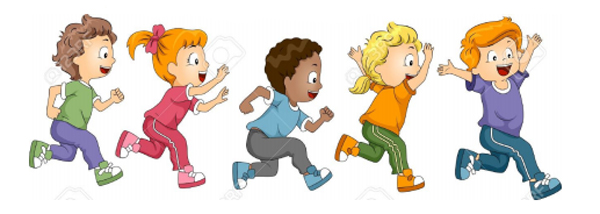 VeckaMoment33Information/HÄJ34Utelekar/HÄJ 353637Uteaktiviteter/MotorikbanaUteaktiviteterAllemansrätt/Orientering38Orientering- Åk 2 inom- och utomhus/åk 3 utomhus39Orientering- Åk 2 inom- och utomhus/åk 3 utomhus40Friluftsliv41Styrka och Kondition/Hälsa 4243Bollövningar/Rockringar och hopprepBollekar/Lekar44HÖSTLOV45Redskapsgymnastik46Barnbokstema med bl.a. Pippi-gympa47Dans & rörelse till musik48Bollekar/Dans och rörelse till musik/Hälsa49Kroppskontroll50-51Jullekar/Klassens val